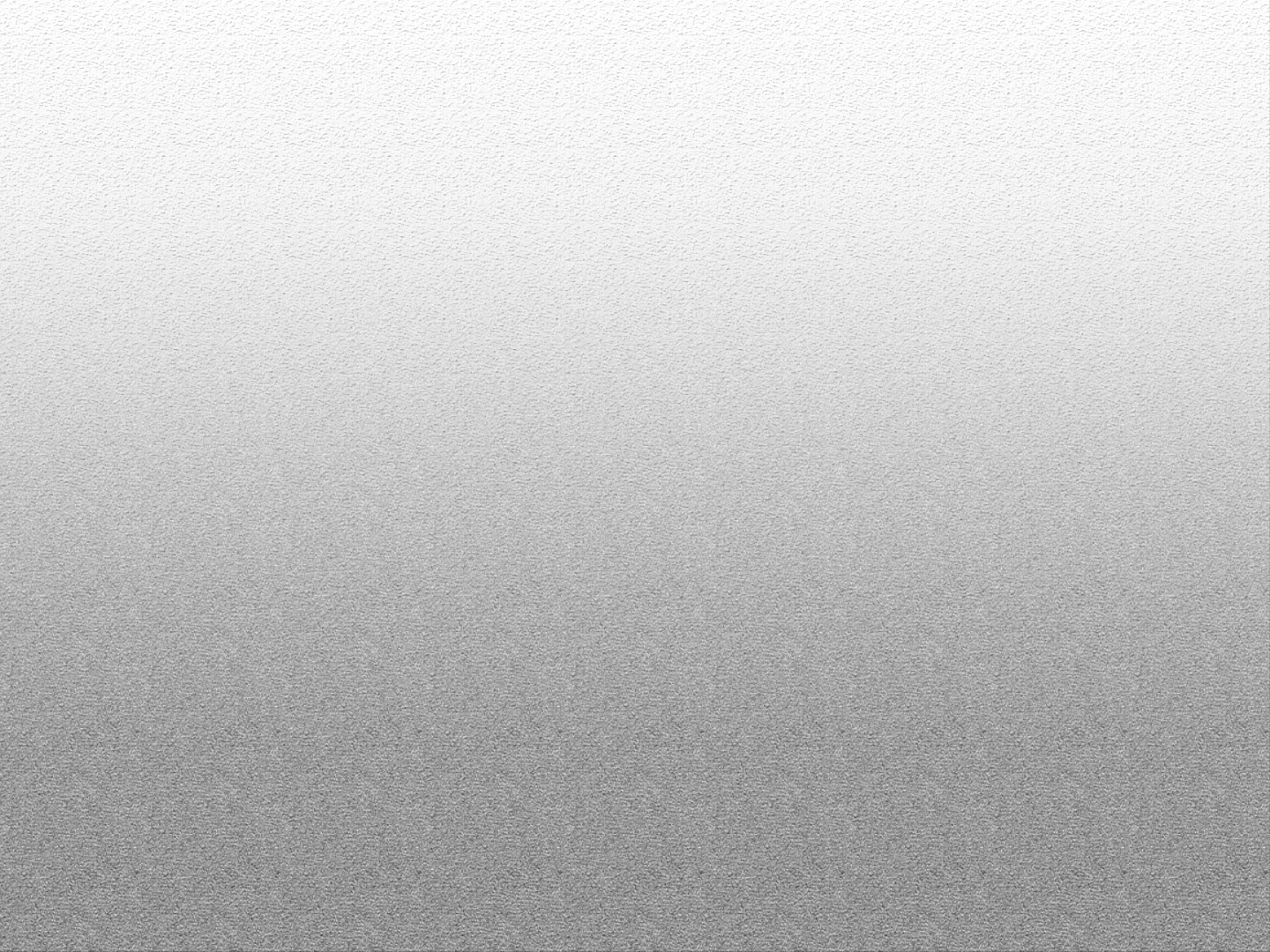 Примечание: Все заголовки — это ссылки, которые ведут на полный текст статьи. Для перехода: зажмите CTRL и щелкните левой кнопкой мыши по интересующему заголовку.Уполномоченный по правам человека в Российской ФедерацииАргументы неделi (argumenti.ru), 17 августа 2021Татьяна Москалькова рассказала о государственной поддержке молодежи12 августа Уполномоченный по правам человека в Российской Федерации Татьяна МОСКАЛЬКОВА в формате видеоконференции приняла участие во Всемирной конференции на тему "Вовлечение молодежи в глобальные действия". В ходе мероприятия участники обсудили повышение роли молодежи в устойчивом развитии и реализации национальных ЦУР, а также основные направления совершенствования сотрудничества с представителями молодого поколения, молодежными организациями и движениями.Татьяна Москалькова рассказала о взаимодействии института государственного правозащитника с представителями молодого поколения, а также о мониторинге защиты прав молодежи в аппарате уполномоченного.Так, например, по предложению Татьяны Москальковой в число основных направлений реализации молодежной политики, определенных законом, включена поддержка детей-сирот и детей, оставшихся без попечения родителей.По словам уполномоченного, важно, чтобы диплом, полученный в государстве, был применим и признан на территории других государств."Важно, чтобы была единая база вакансий, для того чтобы молодежь могла подыскать себе работу не только на территории родины, но и на территории дружественных государств СНГ, государств ЕАО", - подчеркнула Татьяна Москалькова.Особое внимание уполномоченный уделила правовому просвещению и образованию в области прав человека."В школах нет специального предмета о правах человека. Сегодня мы разрабатываем программу для школьников "Права человека", - сообщила федеральный омбудсмен. Кроме того, она рассказала о формировании Молодежного общественного совета при Уполномоченном по правам человека в РФ и поддержала инициативу создания Молодежного совета Азии.Федеральный омбудсмен также отметила, что одной из основных задач, стоящих перед институтом государственного правозащитника, будет создание Стратегии защиты прав молодежи. В завершение выступления федеральный омбудсмен пригласила принять участие в заседании Евразийского альянса омбудсменов, которое будет посвящено именно вопросам защиты права на образование на евразийском пространстве.В рамках форума Татьяна Москалькова высказалась о проблеме защиты персональных данных в Интернете."О нас пишут без нашего спроса кто хочет. Причем не всегда правду. О нашей личной жизни, о нашей работе, комментарии к нашей деятельности. Защиты сегодня в полном масштабе, законодательной и правоприменительной, я считаю, нет", - отметила Татьяна Москалькова.Федеральный омбудсмен выступила с инициативой внести предложения Федеральному собранию о разработке дополнительных законодательных мер по защите персональных данных. Татьяна Москалькова рассказала о государственной поддержке молодежиhttps://argumenti.ru/society/2021/08/734517Вернуться к оглавлениюБезФормата Архангельск (arhangelsk.bezformata.com), 17 августа 2021Омбудсмен Москалькова и ЦИК мониторят права граждан в ходе предвыборной кампанииОмбудсмен Москалькова и ЦИК мониторят права граждан в ходе предвыборной кампанииАппарат федерального омбудсмена Татьяны Москальковой и Центральная избирательная комиссия сотрудничают в решении проблем граждан, которые столкнулись с трудностями в ходе избирательной кампании, сообщили в пресс-службе уполномоченного по правам человека в РФ.  "Благодаря тесному сотрудничеству с ЦИК России, нам удается минимизировать выявленные недостатки, повысить открытость избирательных процедур, помочь людям, столкнувшимся с трудностями", - сказали в пресс-службе.  Как отметили в аппарате омбудсмена, в совместную работу включены также региональные уполномоченные, которые взаимодействуют с избирательными комиссиями субъектов РФ в рамках соответствующих соглашений.  "На постоянной основе проходит обмен информацией, совместные мероприятия, проводится мониторинг реализации и защиты прав граждан", - подчеркнули в пресс-службе.  Векторы совместной деятельности ЦИК и аппарата федерального омбудсмена определило заключение в 2016 году соглашения о взаимодействии, в рамках которого на протяжении уже пяти лет проводится совместная работа по обеспечению соблюдения прав граждан в ходе избирательных кампаний.  По материалам "Российского агентства правовой и судебной информации (РАПСИ)" Источник: Уполномоченный по правам человека в Архангельской области https://arhangelsk.bezformata.com/listnews/ombudsmen-moskalkova-i-tcik-monitoryat/96616023/Вернуться к оглавлениюДеятельность региональных уполномоченныхОфициальный сайт Уполномоченного по правам человека в РФ (ombudsmanrf.org), 17 августа 2021Участие уполномоченного по правам человека в Кузбассе в заседании Правительства Кузбасса16 августа 2021 года уполномоченный по правам человека в Кемеровской области - Кузбассе З.Н. Волошина приняла участие в заседании Правительства Кузбасса, в ходе которого рассмотрены вопросы о проектах законов Кемеровской области - Кузбасса.Законопроекты касались развития субъектов малого и среднего предпринимательства; обеспечения жилыми помещениями детей сирот и детей, оставшихся без попечения родителей; организации и обеспечения отдыха и оздоровления детей; объектов культурного наследия, а также других важных вопросов.Одобренные законопроекты будут представлены на рассмотрение Парламента Кузбасса в установленном порядке. https://ombudsmanrf.org/news/v_rossii/view/uchastie_upolnomochennogo_po_pravam_cheloveka_v_kuzbasse_v_zasedanii_pravitelstva_kuzbassaВернуться к оглавлениюКоронавирусМосковский Комсомолец (saratov.mk.ru), 17 августа 2021Саратовских учителей принуждают вакцинироваться от коронавирусаАвтор: Лихоман ИринаНа Урале, в Бурятии и на Сахалине школьные педагоги пожаловались местным властям на принуждение к прививке против COVID-19. Губернаторы сделали удивленное лицо и назвали подобные прецеденты возмутительными. Уполномоченный по правам человека в России Татьяна Москалькова сообщила, что к региональным омбудсменам обращались работники, которых лишали премий из-за того, что они не прошли вакцинацию.В Саратовской области возмущение педагогов получило широкий резонанс в конце декабря прошлого года: в одной из балашовских школ учителей предупредили о возможном отстранении от работы из-за отказа прививаться. Однако это не значит, что сегодня в регионе все утихло: педагогам продолжают угрожать санкциями, вплоть до увольнения.Прививка недоброй волиОтказ вакцинироваться от COVID-19 не может повлечь за собой никаких санкций, поскольку вакцинация в нашей стране носит добровольный характер. Об этом уже в который раз напоминает федеральный Роспотребнадзор.Однако aдиректора школ поставлены в тупик, потому что от них требуют привить сотрудников. В июле Михаил Орлов, исполняющий обязанности министра образования Саратовской области, признался: "На темпы вакцинации нам периодически указывают на совещаниях при губернаторе. По госслужащим из министерства образования - порядка 62% вакцинированы". И добавил, что "мы должны подойти к первому сентября с вакцинацией 60% в каждом образовательном учреждении".Ему вторит Ольга Кожанова, глава регионального Роспотребнадзора, сказав, что необходимо привить не менее 60% человек из групп риска, к которым относятся педагогические работники, и отмечает, что темпы вакцинации выросли буквально за месяц.Как достигнуть таких показателей, если педагоги не захотят привиться? Очень просто: пригрозить снятием классного руководства, дополнительной ставки, снижением стимулирующих выплат или же увольнением. - К нам обращались учителя с жалобами на давление со стороны администрации школ, - комментирует ситуацию Николай Тимофеев, председатель Саратовской областной организации профсоюза работников народного образования и науки РФ. - На педагогов нажимают, требуя вакцинации, грозят, принуждают. Мы напоминаем, что если имеются медицинские противопоказания к прививке от коронавируса или стойкая позиция, что вакцинация не нужна, заставить учителя привиться от COVID-19 никто не может, поскольку это незаконно. В некоторых регионах местные власти разработали постановления, в которых прописали обязательную вакцинацию отдельных категорий работников. В нашей области пока такого документа нет. Конечно, мы разъясняем учителям, что лучше всего вакцинироваться, но если вдруг администрация школы лишит педагога дополнительной ставки, снимет классное руководство или издаст приказ об увольнении, юристы нашего профсоюза придут на помощь.В ожидании учебного годаВпрочем, говорить, что все учителя прививаются из-под палки, было бы неверно. Как рассказывают в школах области, многие педагоги, переболевшие коронавирусом в конце прошлого года, добровольно идут на вакцинацию, потому что опасаются еще раз подхватить опасный вирус после начала очного учебного года. - Учителя нашей школы прививаются, не скажу чтобы активно, но тем не менее, - рассказывает Ольга Ереклинцева, директор средней общеобразовательной школы села Елшанка Воскресенского района. - Некоторые педагоги вакцинировались еще весной, сейчас к новому учебному году на прививку идут те, кто ее еще не делал. Причем вакцинируются от коронавируса как пожилые, так и молодые учителя. Конечно, заставить мы их не можем да и ни к чему: на сегодняшний день у нас привилось более половины педагогического состава. https://saratov.mk.ru/social/2021/08/17/saratovskikh-uchiteley-prinuzhdayut-vakcinirovatsya-ot-koronavirusa.htmlВернуться к оглавлению2. Защита гражданских и политических прав и свобод	2.1. Право избирать и быть избранным	ТАСС, 17 августа 2021В Подмосковье организуют 11 стационарных избирательных участков в СИЗОГолосование на стационарных участках в следственных изоляторах организовано точно так же, как и на всех остальных избирательных участкахКРАСНОГОРСК /Московская область/, 17 августа. /ТАСС/. Стационарные избирательные участки для проведения голосования на выборах в сентябре будут работать в 11 следственных изоляторах на территории Московской области. Об этом во вторник сообщила журналистам уполномоченный по правам человека в Московской области Екатерина Семенова."У нас на сегодняшний день 11 стационарных участков в СИЗО, мы в буквальном смысле сейчас проезжаем все СИЗО, смотрим в том числе исправительные центры, смотрим их готовность", - сказала Семенова. Она добавила, что также будет организован один передвижной участок."Мы, наверное, будем одними из проводников, кто проследит, чтобы все материалы по кандидатам были доставлены вовремя и в нужном количестве покамерно, чтобы люди могли в камерах ознакомиться с материалами избирательной кампании и отдать свой голос сознательно за тех кандидатов, которых они выбирают", - сказала Семенова.Она рассказала, что голосование на стационарных участках в следственных изоляторах организовано точно так же, как и на всех остальных избирательных участках.Также Семенова отметила, что проведение голосования в СИЗО будет проходить три дня, но не исключила возможности, что период голосования в таких местах может быть сокращен. "Наверное, примут решение, что двух дней будет достаточно, потому что это все ведь организовано делается", - добавила она.В Подмосковье с 17 по 19 сентября пройдут выборы депутатов в Госдуму и Мособлдуму. https://tass.ru/obschestvo/12154247Вернуться к оглавлениюЭкономика сегодня (rueconomics.ru), 17 августа 2021Эксперт Лекарева не сомневается, что ЦИК разберется с недопуском "Родины" к выборамПартия "Родина" докажет свою правоту в ЦИК и вернется к предвыборной гонке, заявила эксперт при омбудсмене города Москвы Вера Лекарева.По словам общественницы, отказ горизбиркома (ГИК) в регистрации списка кандидатов "Родины" на выборы в Законодательное собрание Петербурга является обычным недоразумением. Она уверена, что члены ЦИК восстановят справедливость."Я надеюсь на хороший исход; не может быть такого, чтобы в одном регионе партия вдруг не смогла разобраться", - поделилась Лекарева с изданием "ПолитЭксперт".Эксперт давно знает главу "Родины" Алексея Журавлева и называет его "депутатом-тяжеловесом". С основателем политсилы Дмитрием Рогозиным Лекарева работала рука об руку и ездила с ним по стране. "Родинцы" докажут свою состоятельность и примут участие в сентябрьских выборах, подытожила она.ГИК Петербурга 12 августа отказал "Родине" в регистрации кандидатов на выборы в ЗакС. Свое решение комиссия объяснила большим процентом брака в подписных листах. Однако сторонники партии уверены, что подконтрольная Смольному комиссия пытается устранить сильных конкурентов.У "Родины", продвигающей важные социальные инициативы, есть большая поддержка среди избирателей. А это не нравится властям Петербурга, поскольку чиновники надеются сформировать лояльный городской парламент. Эксперт Лекарева не сомневается, что ЦИК разберется с недопуском "Родины" к выборам https://rueconomics.ru/region/spb/538291-ekspert-lekareva-ne-somnevaetsya-chto-cik-razberetsya-s-nedopuskom-rodiny-k-vyboramВернуться к оглавлениюСвободная пресса (svpressa.ru), 17 августа 2021"Бондаренко идет на выборы!": Алимова о заседании Саратовского областного суда"Коммунисты России" отказались от иска к Николаю Бондаренко. Об этом "Свободной прессе" сообщила член думского комитета по транспорту и строительству, член фракции КПРФ Ольга Алимова.Она уточнила, что по Балашовскому одномандатному избирательному округу № 165 от КПРФ баллотируется Николай Бондаренко, с ним идут представитель "Единой России" и представитель "Коммунистов России"."Выставляя своих кандидатов, "Коммунисты России" выполняют желание партии власти, по крайней мере так выглядит. Кандидат от "Коммунистов России" Дмитрий Архипов подал [в Саратовский областной суд] заявление на Николая Бондаренко, с просьбой снять его с регистрации, потому что он, якобы, принимал участие в несанкционированных митингах. Понятно, что наши представители готовились к сегодняшнему заседанию суда. Исковое заявление мы получили не в сроки - обещали в пятницу [13 августа], а дали только вчера, а сегодня на 11:00 часов уже было назначено заседание суда. Как только началось заседание, представитель Дмитрия Архипова отказался от иска к Николаю Бондаренко. То есть, Николай идет на выборы!", - сообщила Ольга Алимова.Она напомнила, что ранее КПРФ обжаловала в Апелляционной коллегии Верховного суда (ВС) Российской Федерации решение ВС, отклонившего жалобу директора ЗАО "Совхоз имени В.И. Ленина" Павла Грудинина на отказ ЦИК допустить его к выборам в Госдуму."То ли в среду, то ли в четверг на этой неделе будет заседание [Апелляционной коллегии ВС]. Нам бы еще Грудинина отстоять. Если мы его восстановим - победа будет за нами!", - уверена Ольга Алимова. https://svpressa.ru/politic/news/307152/Царьград (tsargrad.tv), 17 августа 2021Снятый с выборной гонки депутат Шлосберг штурмует суд: Он нашел лазейку в законеПсковский депутат Лев Шлосберг, снятый с выборов в Госдуму за связи с иноагентами, подал апелляцию в суд. Его юристы нашли лазейку в законе, которую планируют использовать для восстановления Шлосберга в качестве кандидата.Депутат Псковского областного собрания Лев Шлосберг, уличенный в поддержке экстремистских организаций в России, подал апелляционную жалобу на решение Московского городского суда об отмене его регистрации кандидатом в депутаты Государственной думы.Юристы перечислили пять оснований для пересмотра и отмены решения суда первой инстанции. Об этом сообщил сам Шлосберг в своем телеграм-канале. В частности, суд, по мнению составителей апелляции, не принял во внимание, что на момент регистрации Шлосберга кандидатом не было решения суда о запрете деятельности экстремистской организации, а также не вступило в законную силу решение суда о "факте причастности кандидата к деятельности такой экстремистской организации".Кроме того, суд якобы не принял к рассмотрению доказательства, находящиеся в распоряжении окружной избирательной комиссии и ЦИК России, о правомерности регистрации кандидата, а также неправомерно применил понятия о "вновь открывшихся и новых обстоятельствах".Также Шлосберг сообщил, что партия "Яблоко", которую он представляет, подготовила отдельную апелляцию в ответ на отказ Мосгорсуда признать ее заинтересованным лицом как политическую партию, выдвинувшую кандидата.Между тем Шлосберг является учредителем НКО, признанных в России иностранными агентами, о чем ранее рассказывал Царьград. "Свободное слово"* и центр социального проектирования "Возрождение"* получают финансирование из-за рубежа, поэтому и попали в список иноагентов. По всей видимости, эти иноагенты помогали формировать общественное мнение и продвигать некоторых депутатов на муниципальный уровень власти в Псковской области, предполагают авторы расследования "Первого русского".* Включены в реестр СМИ, выполняющих функции иностранного агента.Снятый с выборной гонки депутат Шлосберг штурмует суд: Он нашел лазейку в законеhttps://tsargrad.tv/news/snjatyj-s-vybornoj-gonki-deputat-shlosberg-shturmuet-sud-on-nashjol-lazejku-v-zakone_399499Вернуться к оглавлению3. Защита социальных, экономических и культурных прав и свобод	3.1. Трудовые права	ИА Regnum, 18 августа 2021В Амурской области объявила забастовку "Почта России"Свободный, Амурская область, 18 августа 2021, 06:32 - REGNUM Сотрудники двух почтовых отделений в городе Свободный отказались выходить на работу. Вместо работников "Почты России" горожан встречало объявление на двери: "Забастовка в связи с невыплатой зарплаты", сообщает 18 августа корреспондент ИА REGNUM В ситуацию пришлось вмешаться администрации города и прокуратуре, только после этого почтовые филиалы открылись. В УФПС по Амурской области отметили, что все сотрудники, кроме одного из начальников почтового отделения, получили заработную плату 13 августа. Руководителю филиала деньги были перечислены 17 августа. Инцидент разбирает прокуратура.Как сообщало ИА REGNUM, в 2020 году сотрудникам "Почты России" обещали повысить зарплаты. Почта Россииhttps://regnum.ru/news/3346969.htmlВернуться к оглавлению4. Защита прав человека в уголовном процессе, в местах принудительного содержания и при производстве по делам об административных правонарушениях	4.1 Защита прав человека в уголовном процессе	ИА Росбалт, 17 августа 2021Мосгорсуд оставил в силе отказ в снятии с Навального статуса склонного к побегуМосгорсуд отклонил жалобу политика Алексея Навального (создатель Фонда борьбы с коррупцией (ФБК), внесен в реестр НКО-иноагентов и объявлен запрещенной в России экстремистской организацией ) на решение суда первой инстанции, отказавшегося снять с него статус склонного к побегу. Об этом сообщили в пресс-службе суда."Мосгорсуд 17 августа 2021 года признал законным и обоснованным решение Преображенского районного суда Москвы от 25 июня 2021 года", - говорится в сообщении суда. Таким образом, решение о признании Навального склонного к побегу считается вступившим в законную силу.В настоящее время Навальный находится в исправительной колонии № 2 во Владимирской области, где отбывает срок по делу "Ив Роше". https://www.rosbalt.ru/moscow/2021/08/17/1916562.htmlВернуться к оглавлениюСобеседник (sobesednik.ru), 17 августа 2021Александр Шестун требует снять с себя статус склонного к побегуАвтор: Гужева Надежда17 августа Бежецкий суд в Тверской области вновь пытался рассмотреть иск Шестуна о незаконности постановки его на учет как склонного к побегу. Предыдущее заседание не состоялось, так как личное дело политика Серпуховского района не поступило в судФото: Facebook Начало заседания стало многообещающим: приставы попытались не пустить в суд представителя Уполномоченного по правам человека в Тверской области Валерия Прокофьева. Затем возникли проблемы с конференц-связью с Ногинском, где а медсанчасти СИЗО-11 в данный момент находится экс-глава Серпуховского района Подмосковья в ожидании разбирательства по делу об оскорблении судьи Юферовой. Правозащитника после препирательств в зал пустили, а вот связь до конца наладить так и не удалось.Адвокат Шестуна Людмила Сметанина заявила ряд ходатайств. Она потребовала приобщить к делу записи с видеорегистраторов сотрудников ИК-6, когда Шестуну поставили "красную полосу" в личное дело, все записи дисциплинарных комиссий, а также - потребовала допросить заключенных ИК-6 в Бежецке, по доносам которых Шестуна признали слонным к побегу.Записи, по мнению адвоката, докажут суду, что Шестун не совершал приписываемых ему нарушений. А доносы, по словам Сметаниной, написаны словно под копирку, что дает основания полагать, что заключенные писали их не по доброй воле.Как ни странно, но суд принял все ходатайства, в связи с чем был в очередной раз перенесен, теперь на 3 сентября. На данный момент Шестун 97-й день держит голодовку, одно из требований которой - снятие с него статуса склонного к побегу. Как и Алексея Навального, тоже получившего такой статус, его проверяют несколько раз в течение ночи, лишая возможности нормально спать.Ранее суд отклонил требование Алексея Навального о снятии статуса склонного к побегу. https://sobesednik.ru/politika/20210817-aleksandr-sestun-trebuet-snyat-s-sebya-stВернуться к оглавлениюНовые Известия (newizv.ru), 17 августа 2021Новосибирское МВД требует с активистов 2,8 млн руб. за работу полицейских на митингахУправление МВД по Новосибирской области подало исковое заявление в суд с требованием компенсировать ведомству расходы за работу полицейских на январских акциях протеста. Всего ведомство насчитало 2,8 миллиона рублей.Иск подан в отношении семерых активистов - сторонников российского оппозиционера Алексея Навального, в том числе в отношении депутата новосибирского горсовета Сергея Бойко и экс-депутата Госдумы Аркадия Янковского. Бойко на своей странице в Facebook разместил расчет о том, что вошло в сумму компенсации.Большую часть запрашиваемой суммы занимают сверхурочные. На них у ведомства ушло 2,77 миллиона рублей. Еще 4,6 тысячи рублей силовики потратили на бензин для служебных авто. По сведениям Бойко, в тот день протесты в регионе разгоняли 802 полицейских. Как следует из расчета ведомства, каждому из них за выход в нерабочий день должны были заплатить по 3,5 тысячи рублей.Сам Бойко также возмутился привлечением его к ответственности по этому делу, отметив, что весь день 23 января он провел в спецприемнике. Напомним, его задержали накануне акции протеста 22 января. На следующий день суд признал его виновным в нарушении правил проведения митингов и арестовал на 28 суток.Напомним, после проведения акций протестов в январе этого года управления МВД по регионам начали подавать иски в суды на активистов, требуя с них компенсации за выход сотрудников на работу в нерабочий день. Ранее два дела по этому поводу рассмотрели суды Ярославской области. С бывшего руководителя местного штаба Навального* Александра Смирнова суд взыскал в пользу МВД 448,8 тысячи рублей, с другого экс-координатора штаба Елены Лекиашвили - 296 тысяч рублей. Эти деньги должны компенсировать полиции расходы на разгон митингов. Аналогичные иски поданы в Пензенской, Кировской, Челябинской, Омской и Кемеровской областях. * - Мосгорсуд признал штабы Навального экстремистскими организациями и запретил их деятельность на территории РФ. Организации включены Минюстом в список НКО, выполняющих функцию иноагента. https://newizv.ru/news/incident/17-08-2021/novosibirskoe-mvd-trebuet-s-aktivistov-2-8-mln-rub-za-rabotu-politseyskih-na-mitingahВернуться к оглавлениюГрани.Ру (grani.ru), 17 августа 2021К Пичугину в "Лефортово" не пустили членов ОНКПравозащитники из Общественной наблюдательной комиссии не могут попасть в СИЗО "Лефортово" к Алексею Пичугину, доставленному туда в начале июля. Администрация СИЗО передала письменное заявление политзека об отказе встречаться с членами ОНК. Ранее Пичугин отказался от услуг своих адвокатов.  Пичугин - бывший руководитель службы внутренней экономической безопасности ЮКОСа, приговоренный к пожизненному сроку. С какой целью его этапировали в Москву из ИК-6 "Черный дельфин" (Соль-Илецк Оренбургской области), не сообщается.  Секретарь московской ОНК Алексей Мельников приводит полный текст заявления Пичугина, переданного сотрудниками администрации СИЗО: "Очень Вас прошу оградить меня от встреч с членами ОНК. Заранее Вам благодарен".  Как отмечает Мельников, подобные отказы стали возможны в связи с введением антиковидных мер: "До коронавируса члены ОНК могли посещать камеры, сейчас же все встречи проходят в следственных кабинетах или комнатах краткосрочных свиданий, куда мы можем приглашать заключенных. То есть раньше мы могли зайти в камеру, и если гражданин не имел желания общаться, то мог сообщить об этом нам лично (мы в свою очередь по внешнему виду и иным признакам могли уже определить, все ли нормально), сейчас же из-за запрета покамерного обхода мы вынуждены довольствоваться подобными заявлениями и максимум - видео с регистратора, где фиксируется факт отказа от общения". Отказ Пичугина не был зафиксирован на видео.  В июле Ксения Костромина, защищавшая политзека с 2003 года, и другой его адвокат, Дмитрий Харитонов, подтвердили, что больше не представляют его интересы. Теперь у Пичугина, вероятно, есть назначенный адвокат.  Как отмечает "Новая газета", Пичугина этапировали из колонии за два месяца до оглашения Верховным судом Нидерландов окончательного решения по иску бывших акционеров ЮКОСа, требующих от компенсацию за незаконную экспроприацию активов. В 2014 году Третейский суд в Гааге присудил им 57 миллиардов долларов, в дальнейшем это решение неоднократно отменялось и подтверждалось. ВС Нидерландов огласит решение 24 сентября.  Газета предполагает, что Пичугина вывезли в Москву для дачи показаний против экс-главы ЮКОСа Михаила Ходоровского, который с 2015 года обвиняется в России в организации ряда убийств и покушений. Ранее источник ТАСС сообщал, что политзек вывезен в столицу "для проведения следственных мероприятий".  В 2016 году Пичугина уже вывозили в "Лефортово" для дачи показаний против Ходорковского, однако он отказался оговорить бывшего шефа, сославшись на 51-ю статью Конституции. Спустя 9 месяцев его вернули в колонию.  Пичугин был арестован в июне 2003 года. В марте 2005-го его осудили к 20 годам строгого режима по обвинению в организации убийства тамбовских бизнесменов Сергея и Ольги Гориных. В августе 2007 года по второму делу Пичугин получил пожизненный срок. На этот раз его объявили виновным в организации еще нескольких убийств и покушений, в том числе совершенного в 1998-м убийства мэра Нефтеюганска Владимира Петухова.  Европейский суд по правам человека дважды признавал вынесенные в отношении Пичугина приговоры несправедливыми. Однако оба раза Верховный суд подтвердил их. Пичугин трижды просил о помиловании, и каждый раз его прошения отклонялись. https://graniru.org/Politics/Russia/Politzeki/m.282345.htmlВернуться к оглавлению7. Международное сотрудничество7.1. Международный компонент прав человека	Press (press.lv), 17 августа 2021В Латвии ужесточают уголовное наказание за проведение нелегалов через границу - PRESS.LVК подаче на рассмотрение Сейма одобрены поправки к Уголовному закону, предусматривающие лишение свободы на срок до четырех лет для персон, которые занимаются незаконным перемещением людей через границу Латвии. Документ 17 августа поддержал Кабинет министров, сообщает в пресс-релизе отдел коммуникации МВД, цитирует rus.lsm.lv."/>К подаче на рассмотрение Сейма одобрены поправки к Уголовному закону, предусматривающие лишение свободы на срок до четырех лет для персон, которые занимаются незаконным перемещением людей через границу Латвии. Документ 17 августа поддержал Кабинет министров, сообщает в пресс-релизе отдел коммуникации МВД, цитирует rus.lsm.lv.Новости часа"У него горит": эксперты о том, почему Шлесерс возвращается в политику Результат строительного картеля: "повисли" 18 млн. евро Безработица в Латвии - около 8%: и она постоянно снижается (ГРАФИК) 1 Очная учеба будет обеспечена также в профессиональном, высшем и неформальном образовании Вероятность заразиться ковидом у непривитых в пять раз выше, чем у вакцинированных: университет Тарту До сих пор за такое преступление виновным грозило лишение свободы на срок до двух лет, или кратковременное задержание, или принудительные работы, или денежный штраф. Впредь проводники нелегалов через границу рискуют оказаться за решеткой на вдвое дольшее время. Тем самым государство признает, что совершаемые ими преступные деяния, учитывая характер угрозу интересам общества и вредоносность, являются тяжкими.Поправки продвигаются в связи с обострением обстановки на границе с Республикой Беларусь - по мнению Министерства внутренних дел, угроза реального и длительного лишения свободы способна удержать приграничных пособников нелегалов от "бизнеса" по перемещению людей через границу. В том числе и при перемещении лишь одного человека наказание для проводника должно быть достаточно эффективным для предотвращения подобных правонарушений, убеждено МВД.Чтобы поправки вступии в силу, их еще должен утвердить Сейм.Как уже сообщал Rus.Lsm.lv, в связи с обострением обстановки на границе с Республикой Беларусь в Латвии вводится режим чрезвычайной ситуации в приграничных краях. Такое решение единогласно принял 10 августа Кабинет министров. Сейм 12 августа поддержал его единогласно.Погранохрана при констатации факта нелегального пересечения границы получила от правительства полномочия возвращать нарушителя в страну, откуда он пересек границу. Для этого разрешается применять физическую силу и спецсредства.Латвийская практика уже привлекла внимание Комиссара Совета Европы по правам человека, а также бюро Верховного комиссара ООН по делам беженцев; на возможные нарушения прав человека и международных обязательств также указало бюро омбудсмена Юриса Янсонса и несколько негосударственных организаций.Как ранее писал Rus.LSM.lv, иракские беженцы переходили границу из Белоруссии и раньше, но поток нелелагов никогда еще не был столь массовым, как теперь. https://press.lv/post/v-latvii-uzhestochayut-ugolovnoe-nakazanie-za-provedenie-nelegalov-cherez-granitsuВернуться к оглавлениюРусская община Эстонии (baltija.eu), 17 августа 2021Вы не можете просто не пускать мигрантов: Совет Европы и ООН о ситуации на границе ЛатвииВсе страны-члены Совета Европы обязаны полностью соблюдать права беженцев, мигрантов и лиц, ищущих убежища - даже если другое государство прямо побуждает мигрантов пересекать границу. Прибывших нельзя просто отправлять обратно без адекватной процедуры и оценки рисков для этих людей, в комментарии Rus.LSM.lv подчеркнула комиссар Совета Европы по правам человека Дуня Миятович, передает PRESS."Критически важно, чтобы государства-члены Совета Европы (которым c 1995 года является и Латвия), столкнувшись с проблемами из-за внезапного прибытия беженцев, лиц, ищущих убежища и мигрантов, - независимо от их происхождения - полностью выполняли свои обязательства по Европейской конвенции о правах человека, а также Конвенции о беженцах и другим международным инструментам, которыми они [государства] связаны", - письменно заявила Rus.Lsm.lv Комиссар Совета Европы Дуня Миятович. "Суть самого существования этих международных правовых инструментов состоит в том, чтобы помочь государствам поступать правильно даже в очень сложных обстоятельствах, - указала Миятович. - Это означает гарантии того, что прибывшие не будут отправлены обратно без надлежащей процедуры с адекватной защитой [их прав] гарантиями, в том числе в отношении рассмотрения любых ходатайств о предоставлении убежища и оценки любых рисков, с которыми они могут столкнуться в стране возвращения","В нынешней крайне политизированной ситуации с миграцией особенно важно, чтобы государства Европы реагировали решительно и принципиально, гарантируя, что права человека прибывающих не становятся второстепенными по отношению к геополитическим соображениям", - подчеркнула Дуня Миятович."Это также относится к любым вызывающим сожаление попыткам государств, независимо от того, являются они членами Совета Европы или нет, активно побуждать уязвимых людей пересекать границы, зная, что это оставляет [этих людей] в чрезвычайной гуманитарной ситуации с точки зрения прав человека, и создает значительное бремя для принимающих государств", - заключила Комиссар Совета Европы.Право доступа на территорию и право искать там убежища, в том числе для лиц, пересекающих границу беспорядочно, являются "фундаментальным правом человека", ранее заявили Rus.Lsm.lv в Управлении Верховного комиссара ООН по делам беженцев (УВКБ). В ведомстве сообщили, что "очень обеспокоены сообщениями о вытеснении [обратно через границу] и насилии, применяемых против лиц, пытающихся пересечь границу" Латвии, добавив, что пока не располагают информацией из первых рук о такой практике и работает над подтверждением фактов на местах. УВКБ также "обеспокоено тем, что принятые [Латвией] меры могут полностью исключить для лиц, нуждающихся в защите, возможность обращаться за убежищем". Источник Вы не можете просто не пускать мигрантов: Совет Европы и ООН о ситуации на границе Латвииhttps://baltija.eu/2021/08/18/vy-ne-mojete-prosto-ne-pyskat-migrantov-sovet-evropy-i-oon-o-sityacii-na-granice-latvii/Вернуться к оглавлениюИА GuildHall (ghall.com.ua), 17 августа 2021Миграционный кризис на границе Беларуси: как развивается ситуацияАфганистан отвлек от истории с атакой нелегалами на Литву и Латвию через Беларусь. Но и там ситуация развивается.Обе страны применяют тактику физического недопуска нелегалов. После того, как литовцы жестко заблокировали движение нелегалов, белорусы перенаправили поток в сторону Латвии. Латвийцы вчера завернули 62 человека.Есть видео и свидетельства самих нелегалов, что их толкают к латвийской границе белорусские пограничники. Более того: часть нелегалов готова вернуться домой, но их гонят на границу.Предсказуемо активизировались заявления о "необходимости соблюдать права человека".В частности, знакомая нам Дуня Миятович (ныне - комиссар Совета Европы по правам человека) заявила, что "все страны-члены Совета Европы обязаны полностью соблюдать права беженцев, мигрантов и лиц, ищущих убежища - даже если другое государство прямо побуждает мигрантов пересекать границу. Прибывших нельзя просто отправлять обратно без адекватной процедуры и оценки рисков для этих людей". Начали активничать и внутренние правозащитные организации. Т.е., Миятович призывает жертв агрессии покориться агрессору, прекратить сопротивляться. Это просто клиника. Эти призывы абсолютно неадекватны ситуации.В случаях, когда людям нужна помощь, литовские и латвийские пограничники действуют гибко. Литовцы на днях пропустили женщину с детьми, латвийцы - женщину с явными признаками инвалидности, ей оказывают помощь.Литовцы заграждение на границе уже строят, Латвия готовится завтра рассмотреть решение о необходимости модернизации 173 км границы, в т.ч. строительства 134 км забора.В Литве 32 нелегала сбежали из лагеря в Веребеяй, 22-х быстро поймали, причем сразу было установлено, что нелегалам активно помогали - задержаны перевозчики на автомобилях с немецкими и французскими номерами.Эти перевозчики были либо единоплеменниками, либо даже родственниками нелегалов.На своей территории ловит нелегалов Польша и возвращает в Литву.Также литовцы особо подчеркивают факт, о котором я писал: российская и лукашенковская пропаганда цинично манипулирует - называет недавние акции протеста у сейма "выступлениями на почве кризиса мигрантов".Хотя речь шла о ковидных ограничениях. Т.е., разные способы давления изнутри страны вокруг уже пробравшихся нелегалов продолжаются.В целом ситуация менее острая, чуть стабилизировалась. Лукашенко теперь сам должен придумывать, как избавиться от привезенных для атаки на страны Балтии нелегалов.Читай1те также:DW: Белорусская гостурфирма координировала поток нелегальных мигрантов в ЛитвуАлексей КопытькоИсточник https://ghall.com.ua/2021/08/17/migratsionnyj-krizis-na-granitse-belarusi-kak-razvivaetsya-situatsiya/Вернуться к оглавлениюRT (russian.rt.com), 17 августа 2021"Муж стал бесчинствовать": актриса Екатерина Галахова семь лет не может добиться возвращения дочери из ИталииАвтор: Довгаленко ЯнаДети в бедеРоссийская актриса Екатерина Галахова уже семь лет борется с социальными службами Италии за родную дочь. Актриса родила девочку от россиянина, находясь в браке с итальянцем. Когда женщина попыталась уйти от мужа, он оформил ребенка на себя и инициировал психологическую экспертизу Екатерины, пытаясь выставить ее невменяемой. Подробности - в материале RT.Екатерина познакомилась со своим будущим мужем - итальянцем в феврале 2004 года во время отдыха в Египте. По ее словам, это было обычное, ничем не примечательное курортное знакомство. Жила на две страны"Подруга позвала меня на отдых в Египет. На улице к нам подошли иностранцы и спросили дорогу в нужное им место. Завязалось общение, стали тусоваться вместе, - вспоминает Галахова в беседе с RT. - Наверное, мне просто напекло голову тогда. Но когда я улетала, Роберто заплакал. А я вообще в первый раз видела, как мужчина плачет".По словам Екатерины, вскоре Роберто прилетел в Москву. Мужчина около полугода уговаривал ее поехать с ним в Италию. Галахова вспоминает, что как раз в тот момент у нее началась активная работа в театре, все родственники были против, но женщина все-таки согласилась улететь.6 октября 2004 года пара официально оформила отношения в итальянском городе Комо."Это и так был риск для меня - ехать в чужую страну, я пошла на эту жертву, меня как будто загипнотизировали. В первое время эта красота сносит башню, конечно. Это все манит - и ты веришь в хорошее. Я просто пропускала какие-то моменты, которые меня должны были насторожить", - говорит Галахова.По словам женщины, ей часто приходилось платить за Роберто, и в целом он вел себя как жиголо, но она этого не замечала. После заключения брака Екатерина продолжала жить на две страны: в России - съемки и работа, в Италии - муж. По словам Галаховой, ей хотелось детей, но забеременеть не получалось. Она попросила супруга пройти медицинское обследование. Муж заявил, что выполнил просьбу и с ним все в порядке. Но позднее, как рассказывает Катя, выяснилось, что он врал и детей иметь не может.Долгожданный ребенокПо словам Галаховой, их отношения с супругом никогда нельзя было назвать идеальными. Женщина чувствовала, что нужна, только когда привозит деньги.Супруг часто был груб, вспоминает она, отличался агрессивным поведением, а конфликты принимали затяжной характер."Было понятно, что мы не совпадаем ни по уровню интеллекта, ни в чем, - рассказывает Галахова. - И я решила дать ему паузу и на полгода уехала в Москву. Начала работу над мюзиклом. Он не звонил. И я подумала: ну все. Я чувствовала себя очень обиженной, потому что он очень плохо со мной поступил. Вспомнила про коллегу, который ухаживал за мной, и я его уважала, он старше меня. И потом так случилось (это просто провидение Господне, потому что я молилась): я забеременела. Дочь - внучка великого человека". По словам Екатерины, она прилетела к мужу и честно призналась, что беременна от другого мужчины, но аборт делать не собирается.Как рассказывает женщина, она постоянно слышала угрозы от мужа. Катя была сильно напугана, но лететь обратно на родину уже не могла - срок не позволял. В итоге дочь Юля появилась на свет в Италии в 2010 году. Домашний тиранПока женщина приходила в себя после родов, супруг зарегистрировал девочку на себя. По словам Галаховой, после рождения ребенка муж стал очень агрессивным, он периодически оскорблял ее и избивал. "У меня были сломаны пальцы рук, диагностировано сотрясение мозга средней тяжести и физическое истощение", - говорит она.В 2012 году россиянка обратилась в полицию, и ее вместе с дочерью переселили в так называемый "секретный дом" - место, где скрывают женщин и детей, переживших домашнее насилие."После рождения ребенка я осталась с мужем, который стал бесчинствовать. Ему подсказали, что единственный шанс забрать ребенка - это сделать из меня дуру и сумасшедшую. Причина его желания забрать ребенка - мне насолить. Из-за того, что я ему изменила", - уверена женщина.Катя прожила в "секретном доме" около года, но после настойчивых обещаний мужа, что все в их семье будет теперь хорошо, вернулась.Помимо этого, она еще и подписала договор на итальянском, которым не владеет, согласно которому с ее согласия прекращалось уголовное дело против супруга.После этого насилие с его стороны возобновилось. В 2014 году Катя снова решила оставить мужа."Измученная психологическим и физическим насилием, Катя решила вместе с дочерью переехать в новую квартиру, на другую улицу в том же городе, но не предупредила о своем решении социальные службы города. Это и позволило ее мужу написать заявление в полицию о краже ребенка, и через несколько дней органы опеки забрали четырехлетнюю Юлию у родной мамы и отдали на воспитание Роберто и его пожилой матери", - рассказывает RT психиатр Галаховой Лариса Сазанович.Судебный процессС тех пор, по словам Кати, она видит дочку очень редко, ей не разрешено проводить с ней отпуск. Даже по телефону почти не разговаривают, продолжает она. А сейчас, как говорит женщина, девочке запретили частные занятия с педагогом на русском языке.Саму Екатерину постоянно вызывают на допросы. Роберто инициировал психологическую экспертизу на итальянском языке, согласно которой у Кати было выявлено расстройство личности. Хотя у Галаховой четыре заключения от независимых психиатров, что с ней все в порядке."Три специалиста (в том числе и государственных структур Италии), к которым обратилась Екатерина, в собственных заключениях опровергают тезис психопатологического расстройства и "непригодности" матери воспитывать дочь", - поясняет Лариса Сазанович. Судебное заседание по определению места жительстве ребенка постоянно переносится. Как пояснила Екатерина, изначально оно должно было состояться в июле, но перенеслось на март следующего года.Она также отметила, что настоящий отец ребенка, имя которого по его желанию остается анонимным, сделал ДНК-тест, подтверждающий, что Юля - его дочь. Этот документ есть у суда. Также девочке оформлен российский паспорт.Уполномоченный по правам человека в России Татьяна Москалькова направила в 2020 году омбудсмену Ломбардии обращение в защиту прав российской гражданки."В рамках Вашего мандата прошу Вас обратить внимание судебных органов и органов опеки региона Ломбардия о необходимости для ребенка воспитываться с родной любящей матерью и оказать возможное содействие в возвращении Е.А.Галаховой с дочерью Юлией на территорию Российской Федерации", - говорится в обращении. В курсе происходящего также и посольство России в Италии. Муж Галаховой сложившуюся ситуацию не комментирует. Previewhttps://russian.rt.com/russia/article/896018-rossiyanka-doch-italiya-vozvraschenieВернуться к оглавлениюТАСС, 17 августа 2021Совет ООН по правам человека проведет 24 августа спецсессию по АфганистануСпецсессия созывается по просьбе Афганистана, Пакистана и координатора Организации исламского сотрудничестваЖЕНЕВА, 17 августа. /ТАСС/. Совет ООН по правам человека (СПЧ) проведет 24 августа в Женеве специальную сессию, посвященную ситуации в Афганистане. Об этом сообщила во вторник пресс-служба СПЧ.Отмечается, что спецсессия созывается 24 августа по просьбе Афганистана, Пакистана и координатора Организации исламского сотрудничества в связи с "серьезной обеспокоенностью положением в Афганистане". Эту просьбу поддержали в общей сложности 89 государств.Большинство делегаций выступят на сессии в формате телеконференции.Это будет 31-я спецсессия с 2006 года, когда был создан СПЧ. Как пояснили в пресс-службе, для созыва специальной сессии, согласно правилам, требовалась поддержка предложения о ее проведении со стороны не менее трети из 47 государств, входящих в совет, то есть не менее 16. На настоящий момент за ее созыв высказались 29 стран - членов СПЧ. Среди них государства Евросоюза, а также Великобритания, Индия, Узбекистан и Япония. России и Китая в этом списке нет. Как пояснили в СПЧ, "список подписавших [просьбу о проведении заседания по Афганистану] остается открытым до начала специальной сессии".СПЧ - межправительственный орган системы ООН. Он был создан в 2006 году, придя на смену Комиссии по правам человека, которую часто критиковали за предвзятость. В состав совета входят 47 государств, каждое из которых избирается большинством голосов членов Генеральной Ассамблеи ООН путем прямого тайного голосования.Россия была в очередной раз избрана в СПЧ в октябре 2020 года на трехлетний период, начавшийся 1 января 2021 года. https://tass.ru/mezhdunarodnaya-panorama/12156599Вернуться к оглавлению7.3. Сотрудничество с омбудсменами зарубежных стран	Mixnews.lv, 17 августа 2021Омбудсмен рассказал о несправедливости добровольно-принудительной вакцинацииАвтор: Подымова АленаВакцинация должна быть добровольной, но при этом стоит помнить, что каждый человек имеет право жить в здоровой среде. Таким мнением в эфире радио Baltkom поделился омбудсмен Юрис Янсонс.По его словам, сама ситуация с коронавирусом и вакцинацией достаточно сложная, у людей должны быть равные права, а не разделение на вакцинированных и не вакцинированных."То, что делает правительство - это шаг вперед, а в результате два шага назад. Да, педагоги и врачи должны вакцинироваться, потому что они работают в тесном контакте с людьми, но по факту - это не справедливо. Сейчас трудно сказать, какой самый правильный рецепт жизни: вакцинация не должна быть обязательной с точки зрения прав человека. При этом должны быть механизмы, которые нам, обществу, гарантируют, что мы можем жить в здоровой среде", - отметил Янсонс.Он подчеркнул, что лотереи и другие мероприятия созданы для привлечения внимания и увеличения интереса людей вакцинироваться. По итогу получается рост ненависти к власти и принятие ситуации в штыки."Все лотереи и другие мероприятия общество принимает очень негативно, а государство пытается что-то сделать. Главным образом, это проблема не с коронавирусом и вакцинацией, а с правительством. Где-то реакция общества на вакцинацию была даже истерическая", - добавил омбудсмен.Янсонс также добавил, что те люди, которые отказываются вакцинироваться, чаще попадают в больницы с коронавирусом. При этом они лишают общество права на медицину, так как врачам не хватает сил и времени."С одной стороны, каждый может отказаться от какой-то терапии, в том числе, на вакцинацию, но с другой стороны, каждый из нас имеет право на здравоохранение. Представьте, сейчас все больницы забьются пациентами с коронавирусом, а оставшаяся часть общества лишится этого. Мы не можем говорить о справедливом балансе уже. В больницу попадают люди, которые кричат: не хочу, не буду. А другие люди не могут получить доступ к медицине, это уже нарушение конституции", - подытожил он.﻿ ﻿ Напомним, сторонники гражданской инициативы "Вакцинация по-прежнему должна быть добровольной" снова собрали более 10 тысяч подписей и в третий раз обратились в Сейм - еще до того, как депутаты успели рассмотреть предыдущее заявление.Сейм еще не принял решения о дальнейшем продвижении предыдущей инициативы. 7 июля комиссия Сейма по мандатам, этике и заявлениям решила повторно подать ее на рассмотрение в парламентскую комиссию по социальным и трудовым вопросам. Парламент еще не проголосовал за этот проект, так как находится в настоящее время на каникулах. https://mixnews.lv/exclusive/2021/08/17/ombudsmen-rasskazal-o-nespravedlivosti-dobrovolno-prinuditelnoy-vaktsinatsii/Вернуться к оглавлениюАМИ Новости-Армения (newsarmenia.am), 17 августа 2021Омбудсмен Татоян возложил на Азербайджан ответственность за убийство двух армянских военныхЕРЕВАН, 17 августа. Новости-Армения. Защитник прав человека Армении Арман Татоян заявил о явных нарушениях международного права властями Азербайджана, возложив на них ответственность за убийство двоих военнослужащих ВС РА. Накануне ВС Азербайджана обстреляли армянские села и военные позиции в районе Сюника, Гегаркуника и Ерасха (Араратская область). Во время перестрелки в Гегаркунике погиб 19-летний рядовой Арман Акопян, а в Ерасхе от выстрела снайпера противника смертельное ранение получил старший прапорщик Ваан Татосян․ "Изначально азербайджанские власти действуют с явными нарушениями международных правил. Они несут ответственность за убийство 16 августа в Ерасхе и Гегаркунике двух военнослужащих Армении, за нарушение их права на жизнь", - написал,Омбудсмен в своем Facebook-e.В этой связи Татоян счел необходимым учесть контекст и, как минимум, те факты, что Вооруженные силы Азербайджана: 1. Вторглись и незаконно разместились на суверенной территории Республики Армения - в Гегаркуникской и Сюникской областях, 2. После 9 ноября 2020 года физически находятся на территориях, которые, на основании законных документов, по праву собственности принадлежат жителям РА или являются общинной собственностью (дома, луга, пахотные земли, пастбища), 3. Регулярно обстреливают села, создавая реальную опасность жизни и здоровью мирных жителей, нанося ущерб их имуществу и животным, 4. Занимаются преступными действиями, направленными против мирных жителей: кража животных, попытки незаконного лишения свободы людей, угрозы мирным жителям огнестрельным оружием, препятствование сельскохозяйственной деятельности и т.д., 5. Из-за их присутствия в непосредственной близости от сел и на дорогах ограничено свободное передвижение людей между общинами, 6. Провоцируют стрельбу, которая прекращается после превентивных мер Вооруженных сил Армении. То есть, Вооруженные силы РА защищают права наших жителей, их жизнь и мир."Более того, азербайджанские власти официально заявляют, что их вооруженные нападения и угрозы войны направлены на оказание запрещенного международным правом влияния на процессы делимитации и демаркации границ", - подчеркнул Татоян. Омбудсмен отметил, что данные факты и обоснования будут направлены в международные организации.Инциденты на армяно-азербайджанской границе В приграничных с Азербайджаном районах Армении (в Сюнике, Гегаркунике и Вайоц Дзоре), группы азербайджанских ВС с 12 мая незаконно пересекли госграницу РА якобы с целью "корректировки границ" и по сей день находятся на суверенной территории Армении. Вдоль границы с Арменией азербайджанские военнослужащие регулярно предпринимают попытки строительства дорог и военных постов, зафиксированы случаи обстрелов армянской территории, кражи скота у крестьян из приграничных сел Армении.Армянская сторона многократно требовала от ВС Азербайджана немедленно вернуться на исходные позиции и воздержаться от посягательств на суверенную территорию РА.Премьер-министр РА Никол Пашинян 27 мая предложил зеркально отвести подразделения ВС обеих сторон от границы на места постоянной дислокации, затем разместить российских пограничников вдоль армяно-азербайджанской границы - на участке от Сотка (Гегаркуник) до Хознавара (Сюник). После этого, по его плану, можно будет начать работы по демаркации и делимитации армяно-азербайджанской границы. - 0 -  https://newsarmenia.am/news/armenia/ombudsmen-tatoyan-vozlozhil-na-azerbaydzhan-otvetstvennost-za-ubiystvo-dvukh-voennosluzhashchikh-vs-/Вернуться к оглавлениюSputnik (ru.armeniasputnik.am), 17 августа 2021Групповой осмотр и никаких архивов։ Татоян о серьезных нарушениях в тюремной больницеПроблемы связаны как с самим процессом оказания медпомощи, так и с документацией. Все наблюдения и предложения будут направлены в Минюст.ЕРЕВАН, 17 авг - Sputnik. Омбудсмен Армении Арман Татоян выявил ряд нарушений в УИУ "Больница для осужденных" министерства юстиции, связанные с унижением достоинства содержащихся там лиц. Об этом он написал на своей странице в Facebook.В частности он отметил, что служащие уголовно-исполнительной службы участвуют в организации медицинской помощи лицам, лишенным свободы, осведомлены о назначенных им лекарствах и их дозах, а также имеют доступ к журналам, содержащим медицинскую тайну.При этом предварительное медицинское обследование осужденных в УИУ проводится параллельно обыску в присутствии дежурного и сотрудника безопасности. Кроме того, когда осужденного сопровождают сотрудники полиции, то и они присутствуют при медицинском осмотре. "Также медицинский осмотр проводится в групповом формате, то есть одновременно осматривают арестантов. Есть случаи, когда предварительный медосмотр проводился не медперсоналом, а сотрудниками уголовно-исполнительной службы", - отметил омбудсмен.Жители приграничных общин не могут выплачивать кредиты - омбудсмен в Сюнике>Татоян также отметил, что грубые нарушения допускались и при ведении медицинской документов. В истории болезни отсутствовали обоснования при назначении медикаментозного лечения и описания динамики состояния здоровья, имеются многочисленные упущения.Также не не практикуется хранение и архивирование медицинских документов.  "В ходе мониторинга были выявлены просроченные лекарства. Есть серьезные проблемы, связанные с медицинскими отходами, которые выбрасываются с бытовым мусором, что недопустимо", - подчеркнул он. Омбудсмен сообщил, что выявленные им нарушения, а также разъяснения и предложения по решению проблем направлены в Минюст. Женская тюрьмаhttps://ru.armeniasputnik.am/society/20210817/28703968/Gruppovoy-osmotr-i-nikakikh-arkhivov-Tatoyan-o-sereznykh-narusheniyakh-v-tyuremnoy-bolnitse.htmlВернуться к оглавлениюГолос Армении (golosarmenii.am), 17 августа 2021Татоян: Азербайджанские власти действуют с явными нарушениями международных правилАзербайджанские власти действуют с явными нарушениями международных правил с самого начала и несут ответственность за убийство 2 военнослужащих Армении 16 августа в Ерасхе и Гегаркунике, за нарушение их права на жизнь. Об этом говорится в заявлении омбудсмена Армении Армана Татояна. "Здесь необходимо учесть контекст и по крайней мере факты, что вооруженные силы Азербайджана: 1. Вторглись и незаконно обосновались на суверенной территории Республики Армения: в Гегаркуникской и Сюникской областях. 2. После 9 ноября 2020 г. физически находятся на землях, которые, на основании законных документов, по праву собственности принадлежат жителям РА или являются собственностью общины (дома, луга, пахотные земли, пастбища). 3. Регулярно производят обстрелы сел, создавая реальную опасность для жизни и здоровья мирных жителей, нанося ущерб имуществу и животным людей. 4. Занимаются преступными действиями, направленными против мирных жителей: кража животных, попытки незаконного лишения свободы людей, угрозы мирным жителям огнестрельным оружием, препятствовать сельскохозяйственной деятельности и т. д. 5. Из-за их присутствия в непосредственной близости от сел и на дорогах между общинами ограничено свободное передвижение людей. 6. Провоцируют стрельбу, которая прекращается после превентивных мер Вооруженных сил Армении. Это значит, что Вооруженные силы РА защищают права наших жителей, их жизнь и мир. Более того, ко всему этому добавляется тот факт, что, как официально заявляют Азербайджанские власти, их вооруженные нападения и угрозы войны направлены на оказание запрещенного международным правом влияния на процессы делимитации и демаркации границ. Эти факты и обоснования будут направлены в международные организации", - говорится в заявлении. Новости Армении - NEWS.am https://golosarmenii.am/article/126469/tatoyan-azerbajdzhanskie-vlasti-dejstvuyut-s-yavnymi-narusheniyami-mezhdunarodnyx-pravilВернуться к оглавлениюЕЖЕДНЕВНЫЙ ДАЙДЖЕСТПО МАТЕРИАЛАМ ПУБЛИКАЦИЙ ПЕРИОДИЧЕСКОЙ ПЕЧАТИ и СЕТИ «ИНТЕРНЕТ» ПО ВОПРОСАМ ПРАВОЗАЩИТЫ, ЗАКОНОДАТЕЛЬСТВА И НАРУШЕНИЙ ПРАВ ЧЕЛОВЕКА18 августа 2021 года